	Geneva, 20 December 2010Dear Sir/Madam,1	I am pleased to inform you that the decision on the venue of the above-mentioned event has now been taken and that the meeting and seminar will take place at the Crown Plaza Hotel in San Salvador.  Additional information as well as alternative hotels are shown in Annex 1 to this addendum.2	Please note that the indicated hotel rates are only guaranteed until 14 January 2011.Yours faithfully,Malcolm Johnson
Director of the Telecommunication
Standardization BureauAnnexes: 2ANNEX 1
(to Addendum 1 to TSB Collective letter 6/SG3RG-LAC)Meeting of SG3RG-LAC and associated BDT Seminar
San Salvador, El Salvador, 15-18 February 2011Hotel and venue informationMeeting venueHotel Crowne Plaza
89 Avenida Norte y 11 Calle Poniente
Colonia Escal N
San Salvador
El SalvadorTel: +503 2500 0700
Fax: +503 2500 0710
Web: http://www.ichotelsgroup.com/h/d/cp/1/en/hotel/sslcp?rpb=hotel&crUrl=/h/d/cp/1/en/availsearch&ias=y HotelsNotes:1	The above-mentioned rates will be applied for bookings between Monday, 14 February 2011 (check in) and Saturday, 19 February 2011 (check out).2	The above rates will only be maintained for bookings made until 14 January 2011.  From that date onward, rates will be increased.3	At the moment of making the bookings, guests must indicate what hotel they wish to stay at.ANNEX 2
(to Addendum 1 to TSB Collective letter 6/SG3RG-LAC)Meeting of SG3RG-LAC and associated BDT Seminar
San Salvador, El Salvador, 15-18 February 2011Hotel reservation formFORMULARIO DE RESERVA DE HOTEL / HOTEL RESERVATION FORM Nombre del hotel (tache la mención que no corresponda:)
Name of the hotel (please cross out what does not apply):Hotel Crowne PlazaHotel Plaza Suites		single/double room(s) at the meeting preferential rate from		February 2011 to 		February 2011Apellidos:Family name: 	Nombre:First name: 	País:Country: 	Organización:Organisation: 	Dirección:Address: 		Tel:			Fax:	E-mail:	Número de tarjeta de crédito:		Fecha de caducidad:Credit Card No: 		Expiry Date:	Fecha:		FirmaDate: 		Signature 	________________Telecommunication Standardization
Bureau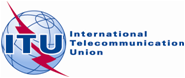 Ref:Addendum 1 to
TSB Collective letter 6/SG3RG-LACTel:
Fax:E-mail:
+41 22 730 5887
+41 22 730 5853
tsbsg3@itu.intTo the members of the Study Group 3 Regional Group for Latin America and the Caribbean (SG3RG-LAC)Subject:Meeting of the Study Group 3 Regional Group for Latin America and the Caribbean (SG3RG-LAC) and the associated BDT Seminar 
San Salvador, El Salvador, 15-18 February 2011Hotel Crowne Plaza (event venue)Hotel Crowne Plaza (event venue)Hotel Crowne Plaza (event venue)Hotel Crowne Plaza (event venue)RoomSingleDoubleObservationsRoomUSD 93.22USD 100.30All rates inclusive of 13% VAT and 5% Tourism Tax.  Buffet breakfast included.To book:
reservascp1@hotelsal.com
Katia.velasquez@hotelsal.com Telephone (hotel reception): +503 2500 0700
Hotel fax: +503 2500 0710Telephone (hotel reception): +503 2500 0700
Hotel fax: +503 2500 0710Telephone (hotel reception): +503 2500 0700
Hotel fax: +503 2500 0710Hotel Plaza SuitesHotel Plaza SuitesHotel Plaza SuitesHotel Plaza SuitesRoomSingleDoubleObservationsRoomUSD 70.80USD 82.60All rates inclusive of 13% VAT and 5% Tourism Tax.  Buffet breakfast included.To book:
reservascp1@hotelsal.com
Katia.velasquez@hotelsal.com Telephone (hotel reception): +503 2500 0700
Hotel fax: +503 2500 0710Telephone (hotel reception): +503 2500 0700
Hotel fax: +503 2500 0710Telephone (hotel reception): +503 2500 0700
Hotel fax: +503 2500 0710Sírvase devolver este formulario debidamente cumplimentado a:
Please return this form duly completed to:Fax: +503 2500 0710
Email: reservascp1@hotelsal.com
katia.velasquez@hotelsal.com 